ДЕТСКИЙ МАСТЕР - КЛАСС  06 ноября ПРОВЕЛа Ксюша П.. ОНа ПОДЕЛИЛаСь ОПЫТОМ ИЗГОТОВЛЕНИЯ куколки из бумаги сложенной в «гармошку».Ксюшины куколки очень понравились ребятам,Воспитатель группы старшего дошкольного ВОЗРАСТА НАТАЛЬЯ Петровна Прутовых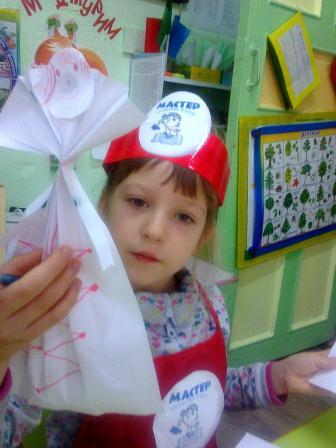 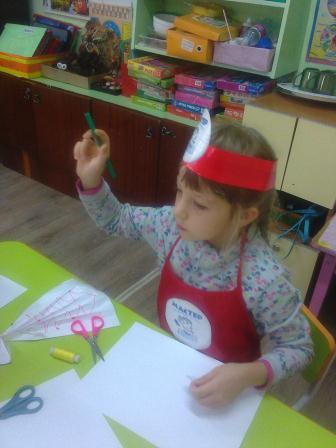 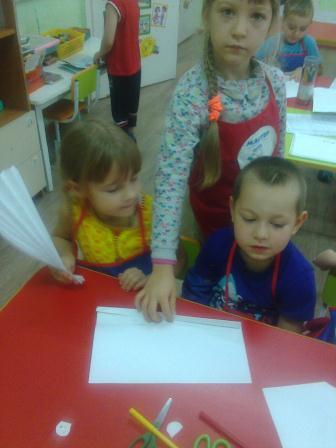 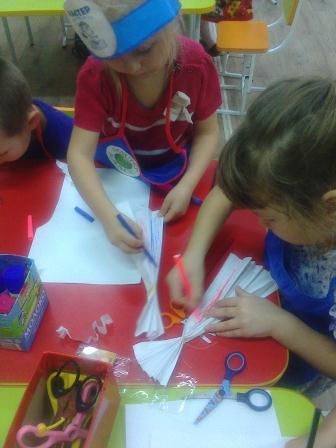 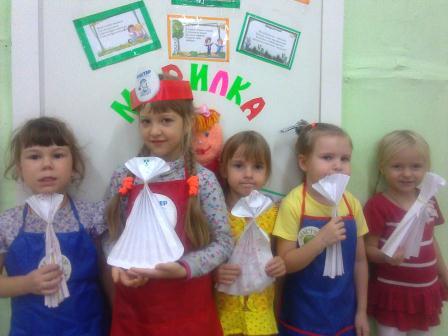 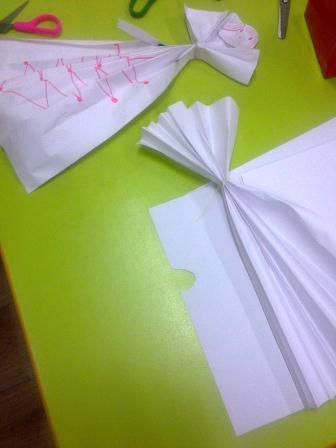 А играть с ними чрезвычайно интересно.